Stämmans öppnandeVal av stämmopresidiumOrdförandeMeddelande av styrelsens val av protokollförareVal av två justerare tillika rösträknareFastställande av föredragningslistaGodkännande av röstlängdenFrågan om stämman blivit utlyst i behörig ordningStyrelsens årsredovisning och revisionsberättelsenBeslut om fastställande av resultaträkningen och balansräkningen samt om hur vinsten eller förlusten enligt den fastställda balansräkningen ska disponerasBeslut om ansvarsfrihet åt styrelseledamöternaFrågan om arvode till styrelseledamöterna och revisorernaMedlemsavgift för kommande verksamhetsårVal av ordförande för ett årVal av övriga styrelseledamöter och eventuella styrelsesuppleanterVal av revisorer och eventuella revisorssuppleanterVal av valberedning, minst 2 personer, varav en sammankallandeÖvriga ärenden som styrelsens propositioner och medlemsmotionerStämmans avslutande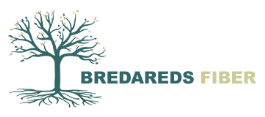 FöredragningslistaÅrsstämma 20190427